Den Norske Skolen i Rojales - Ciudad Quesada. 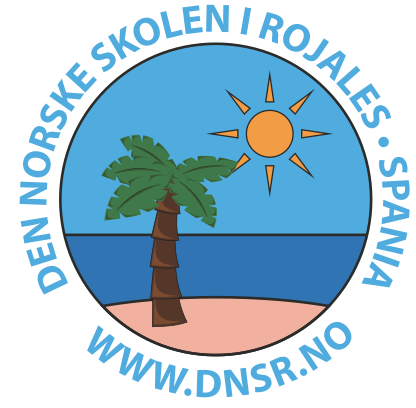 Søknad om permisjon fra pliktig opplæring i grunnskolen (USK)Søknaden skal leveres senest 2 uker før ønsket permisjon.§ 3-13. Permisjon frå den pliktige grunnskoleopplæringa Når det er forsvarleg, kan skolen gi den enkelte eleven i grunnskolen permisjon i inntil to veker. Ved avgjerd etter føresegna gjeld forvaltningsloven. Avgjerd om permisjon er enkeltvedtak, jf. forvaltningsloven § 2. Departementet er klageinstans. Kontaktlærer kan innvilge inntil 1 dags permisjon. Ellers sendes søknad til rektor.”Det er eit vilkår for retten at foreldra sørgjer for nødvendig undervisning i permisjonstida, slik at eleven kan følgje med i den allmenne undervisninga etter at permisjonstida er ute.” (Opplæringslova § 2-11)Jeg er inneforstått med § 3-40, § 3-13 og  § 2-11, og søker med dette om permisjon fra pliktig opplæring for:Elev:________________________________________________________ Trinn:________________I perioden fra og med:____________________________ til og med:__________________________Begrunnelse: _______________________________________________________________________Dato:_______________                                        ____________________________							Underskrift foresatteKommentar fra kontaktlærer: __________________________________________________________Avda. De Castilla No 38B,  03170 Rojales (Alicanta), SpaniaTlf: (+34) 966 719 684  -   E-post: Upost@norskeskolen.comU  -   hjemmeside: www.dnsr.no